Name: ________________________________________     Period: _____     Date: __________________Nature of Science and MeasurementNote SheetHow did the subject of chemistry begin?Chemistry is ____________________________________________________________________The first known chemist was a woman named Tapputi, a perfumer and palace overseer who distilled the essences of flowers and other aromatic materials, filtered them, and repeated several times until she got exactly what she wanted.  She was described by a Mesopotamian cuneiform tablet.What is the nature of science?Scientific knowledge is _________________________________________________________________________________________________________________________________________The only scientific facts are __________________________ and __________________________Define the following terms:Qualitative Observation:  ________________________________________________________________________________________________________________________________________Example: ______________________________________________________________________Quantitative Observation: _______________________________________________________________________________________________________________________________________Example: ______________________________________________________________________Inference:  ___________________________________________________________________________________________________________________________________________________Example: ______________________________________________________________________What are the standard units we will use in chemistry?How can units be adjusted to fit really large or really small numbers?How do I properly make a measurement?Measurements are always made using all of the numbers we are sure of from reading the device AND  __________________________________________________________________________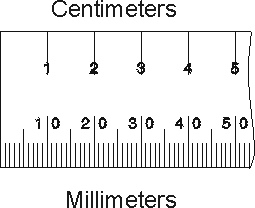 MeterJouleGramSecondPascalLiterKelvinParts per MillionMoleMolarityKilo-Deci-Centi-Milli-Micro-Nano-Pico-